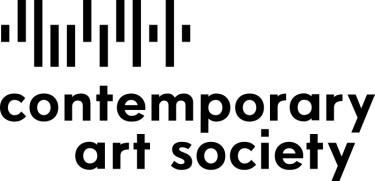 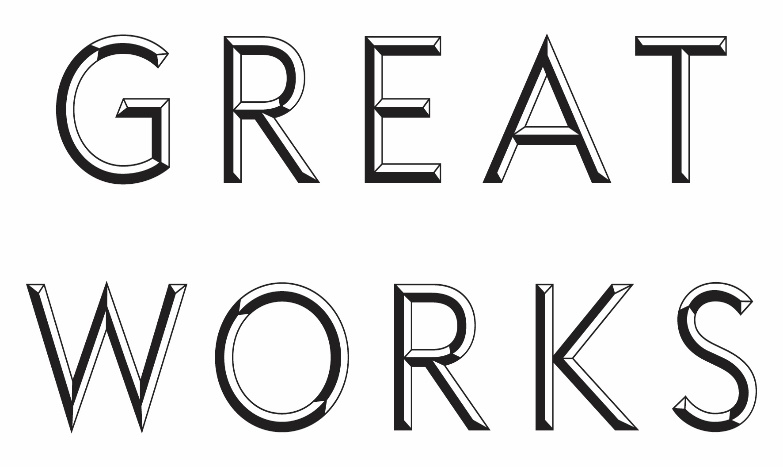 Application FormName of applicant: Position within organisation: Name of organisation: Applicants are invited to make a case for the acquisition of a work by an artist of their choice. In composing your argument applicants are encouraged to consider the following questions: Describe how your chosen artist and their work connect to your existing collection, your city or region? How would a major acquisition through the GREAT WORKS fund benefit your audience? How would it develop scholarship within the museum further? How would you use it to raise the profile of your museum nationally and internationally? Can you describe why the acquisition of a major work through the GREAT WORKS scheme would be of particular value now? Please do not write more than 500 words: 